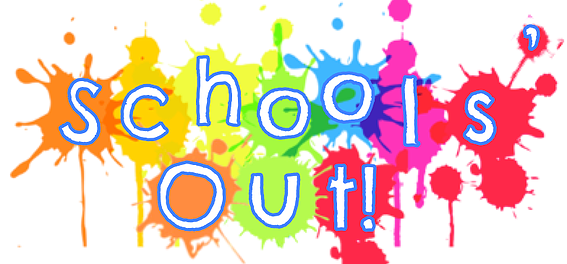 Equal Opportunities PolicyEqual opportunities does not mean treating everyone the same. It means equality of opportunity for parents, guardians and childrenAdvertising: Our whereabouts shall be done by word of mouth, registration with the Local Authority and Care Inspectorate, leaflets in local venues and through our website. Admissions: This service is open to the families in the community. Information given to us by the parents shall be taken into consideration and places allocated after the needs of the child have been assessed.Employment: The service will appoint the person who they consider best suited to the job and will treat all applicants fairly. No applicant will be rejected on the grounds of age, gender, sexuality, class, means, family status, disability, colour, ethnic origin, culture, religious belief or level of academic qualification. Commitment to implementing the group’s Equal Opportunities Policy shall form part of the job description for all the workers. Children attending the service: All children will be treated with respect and their individuality and potential recognised, valued and nurtured. Activities and the use of play equipment will allow children to develop in an environment free from prejudice and discrimination. Opportunities shall be given for the children to explore, acknowledge and value similarities and differences between themselves and others. This shall be achieved by not emphasising cultural differences but by treating all children equally.Signed:         Natalie Scanlan                                          Date: 16/10/2018     Review Date: 16/10/2019